Na kuli ziemskiej żyje obecnie ok. 1,4 mln gatunków bezkręgowców, z czego ponad 1,1 mln stanowią stawonogi. Wśród nich najliczniejsze są owady. Znanych jest ponad milion gatunków tych zwierząt. Dla porównania ssaki liczą tylko 5500 gatunków.Pająki, owady, raki należą do wielkiej i różnorodnej grupy stawonogów – zwierząt o segmentowanym ciele i członowanych odnóżach. Człony odnóży są połączone ze sobą stawowo, czyli w sposób ruchomy. Odnóży krocznych może być od sześciu do przeszło stu. Oprócz nich występują też takie, które pełnią inne funkcje niż lokomocyjne. Część z nich znajduje się wokół otworu gębowego (tworzą aparat gębowy), ich rolą jest chwytanie i rozdrabnianie pokarmu. Odnóża innego typu – czułki, mają za zadanie odbiór informacji z otoczenia. Jeszcze inne zaopatrzone są w narządy oddechowe.Przepisz do zeszytu lub wydrukuj i wklej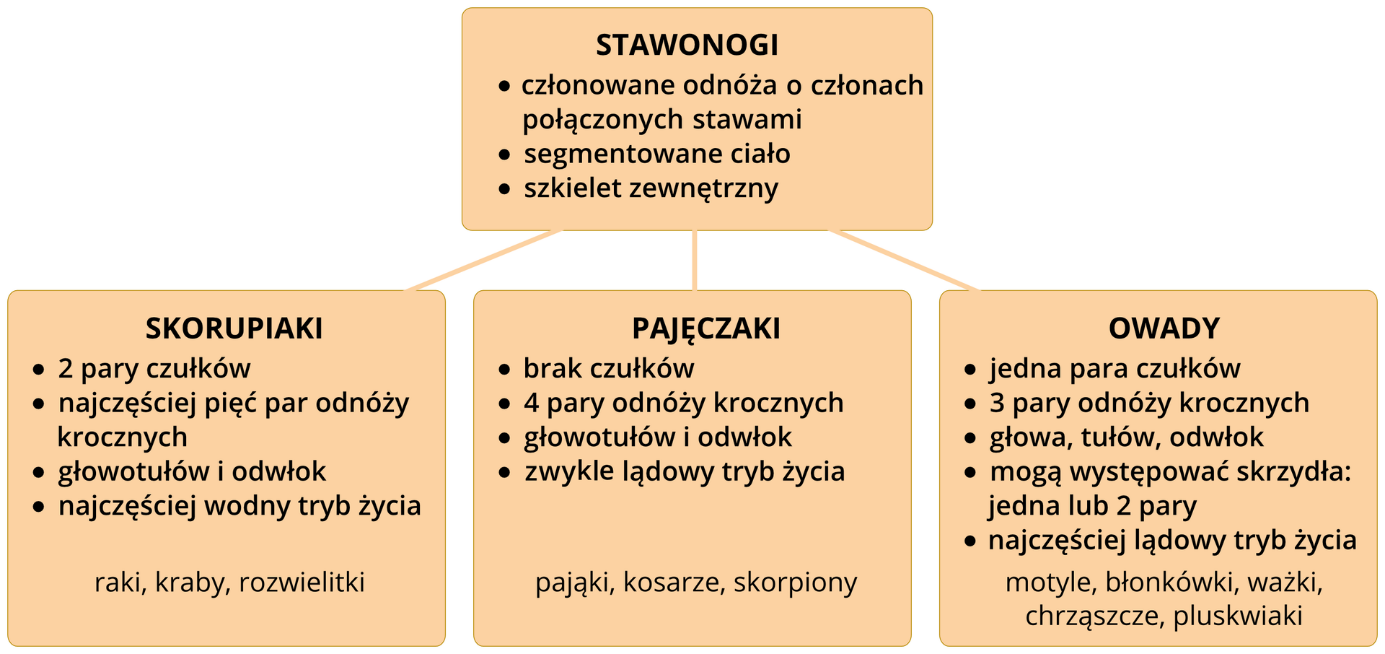 